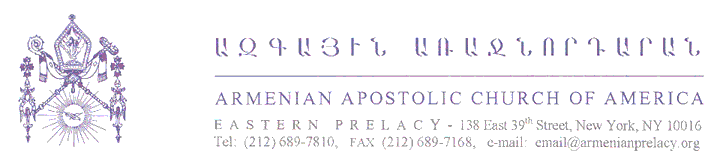 Աստուածաշնչական Ճաշու Ընթերցուածներ – 2017Ըստ Հայաստանեայց Առաքելական Եկեղեցւոյ Տօնացոյցին(Գիր Տարւոյ Պ)Daily Bible Readings for 2017According to the Lectionary of the Armenian Apostolic ChurchPrepared by Armenian Religious Education Council (AREC) January 20171.		Third Day of the Fast of the NativityIsaiah 51:15-52:3; Hebrews 13:18-25;  22:24-302.		Fourth Day of the Fast of the Nativity		Hebrews 7:26-8:13;  20:1-83.		Fifth Day of the Fast of the Nativity		Hebrews 10:1-18;  20:9-184. 	Sixth Day of the Fast of the Nativity		Hebrews 12:5-17;  20:41-21:4	5.	Christmas Eve		Divine Liturgy:  2:11-15;  2:1-12; Dismissal:  2:8-146.		Christmas and Epiphany		 2:1-15;  1:18-25;        Blessing of Water: 1 Corinthians 10:1-4; Matthew 3:1-177.		Second Day of Nativity		Acts 6:8-8:2; John 12:24-268.		Third Day of Nativity		Hebrews 1:1-12;  2:13-239.		Fourth Day of Nativity
Galatians 4:1-7; Luke 1:26-3810.	Hebrews 12:18-27;  1:39-5611.	1 Thessalonians 4:12-17;  11:1-4612.	Romans 1:1-7;  2:1-713.	Eighth Day of Nativity—Naming of our Lord Jesus Christ		Colossians 2:8-15;  2:2114.	Birth of  the Forerunner		Proverbs 8:4-11; Malachi 4:5-7; Isaiah 40:3-5; Acts 13:25-33;  1:57-8015.	First Sunday after Nativity		Isaiah 54:1-14; 1 Timothy 1:1-11; John 2:1-1116.	Sts. Peter the Patriarch, Bishop Blaise and Deacon Absolom			Wisdom 5:1-8; Baruch 3:31-4:4; Romans 8:28-39; John 10:11-1617.	St. Anthony the Hermit			Proverbs 21:16-24; Jeremiah 19:19-21; Hebrews 11:32-40; Matthew 10:37-4218.	1 Timothy 2:8-3:13; John 2:12-2219.	Theodosius the great emperor and the Holy Children of Ephesus			Wisdom 6:2-10; Jeremiah 45:1-2; 1 Timothy 2:1-7; Luke 7:1-1020.	1 Timothy 4:1-12; John 2:23-3:1221.	Sts. Athanasius and Cyril the Church Fathers		Proverbs 11:2-11; Isaiah 61:3-7; Hebrews 13:7-9; John 16:33-17:822.	Second Sunday after Nativity		Isaiah 58:13-59:7;  3:13-2123.	Giragos and his mother Julita		Proverbs 14:1-6; Zechariah 8:4-5; Isaiah 60:8-9; Hebrews 2:14-18; Luke 9:44-4824.	St. Vahan of Koghtan		Proverbs 7:1-7; Ezekiel 12:17-19; Romans 8:12-27; Luke 9:23-2725.	1  5:17-6:5;  3:22-3626.	St. Macarius		Zephaniah 3:19-20; 2 Corinthians 10:3-6; Matthew 10:23-3327.	2  2:3-14;  5:31-4728.	St. Gregory the Theologian		Proverbs 8:33-36; Hosea 10:12; Amos 5:10-14; Acts 20:25-32; John 10:11-1629.	Third Sunday after Nativity		Isaiah 62:1-11; 2  2:15-19;  6:39-4730.	The Hoy Maccabees, Eleazar the priest, shamooneh and her seven sons  		Proverbs 29:2-7; 2 Maccabees 6:18-7:42; Hebrews 11:32-40; Matthew 5:17-2031.	The Twelve Holy ProphetsHosea 10:11-12; Amos 5:10-14; Micah 7:7-9; Joel 2:12-13; Obadiah 1:20-21; Jonah 4:2; Nahum 1:7-9; Habakkuk 1:2-3; Zephaniah 1:7-8; Haggai 2:6-9; Zechariah 7:9-13; Malachi 1:4-6; Romans 11:2-5; Luke 13:31-35February 20171.		2  2:20-26;  6:48-552.		St. Sophia and her three daughters Pistis, Elpis, Agape		Proverbs 11:30-12:4; Hosea 14:6-9; 2 Corinthians 4:6-14; Luke 12:2-103.		2  3:1-7;  6:64-724.		Sons and grandsons of St. Gregory the Illuminator: Sts. Arisdages, Vrtanes, Hoosig, Krikoris, and Taniel 		Jeremiah 17:7-8; Isaiah 61:3-7; 2 Timothy 1:6-14; Luke 11:29-325.		Fourth Sunday after Nativity ( of the Fast of the Catechumens)		Isaiah 61:10-62:9; 2  2:15-26;  6:15-216.		No Readings7.		No Readings8.		No Readings9.		No Readings10.	Jonah 1:1-4:1111.	St. 		Proverbs 3:13-17; Isaiah 41:1-3; Ephesians 6:10-17;  21:10-1912.	Fifth Sunday after Nativity		Isaiah 63:7-18; 2 Timothy 3:1-12; John 6:22-3813.	Sts. Adom and Generals and Sts. Sookias and Martyrs		Wisdom 6:12-21; Isaiah 18:7-19:7; 2 Corinthians 4:10-5:5; John16:1-514.	Presentation of the Lord		Evening (February 13): Leviticus 12:6-8; Proverbs 8:22-24; Ezekiel 44:1-2; Malachi 3:1-4; 
      Galatians 3: 24-29; Luke 2:22-40. Morning: same lections as above. 		Isaiah 24:21-25:8; Acts 7:47-50; Galatians 4:1-7; Luke 2:41-5215.	2 Timothy 3:16-4:8; John 7:1-1316.	Sts. Voski and Priests 		Proverbs 24:1-12; Jeremiah 30:18-22; 2 Timothy 3:10-12; Matthew 5:1-1217.	2  4:8-22;  7:14-2318.	St. Sahag Bartev		Wisdom 7:12-18; Isaiah 61:3-7; Hebrews 13:17-21;  10:11-1619.	Sixth Sunday after Nativity 		Isaiah 63:18-64:12; Titus 1:1-11; John 7:37-5220.	 8:1-3; Romans 8:28-39;  15:17-2121.	Sts. Ghevond and Priests 		Wisdom 5:16-23; Isaiah 35:1-2; Isaiah 61:6-7; 1 Peter 1:3-9; Luke 12:4-1022.	 1:12-2:10;  8:12-2023.	Sts. Vartanank		Wisdom 3:1-8; Isaiah 49:8-9; Hebrews 12:1-7;  6:20-2624.	Titus 3:1-15; John 8:21-3025.	The 150 Holy Fathers of the Holy Council of Constantinople (381 A.D.)		Ezekiel 3:16-19; 2 Corinthians 6:1-14;  12:22-3226.	Poon Paregentan (Eve of Great Lent)		Isaiah 58:1-14; Romans 13:11-14:23;  6:1-2127.	First day of Lent 		Isaiah 1:16-2028.	Ezekiel 18:20-23March 2017	1.	Exodus 1:1-2:10; Joel 1:14-202.		Romans 6:3-143.		Deuteronomy 6:4-7:10; Job 6:13-7:13; Isaiah 40:1-84.		 the WarriorWisdom 8:19-9:5; Isaiah 62:6-9; Romans 8:28-39;  10:16-225.		Second Sunday of Great Lent – Expulsion		Isaiah 33:2-22; Romans 12:1-13:10;  5:17-486.		1 Samuel 1:1-23; Proverbs 1:1-33; Jeremiah 1:1-10 7.		1 Samuel 1:23-2:26; Proverbs 2:1-3:10; Jeremiah 1:11-2:38.		Exodus 2:11-22;  2:1-11; Micah 3:1-7	9.		1  3:21-4:18; Proverbs 3:11-4:14;  2:31-3:16	10.	Deuteronomy 7:11-8:1; Job 9:1-10:2; Isaiah 40:9-1711.	 of Proverbs 11:2-11; Isaiah 61:3-7; 2  4:1-8;  10:11-1612.	Third Sunday of Great Lent – The Prodigal Son		Isaiah 54:11-55:13; 2 Corinthians 6:1-7:1;  15:1-3213.	Colossians 2:8-3:414.	Hebrews 11:1-3115.	Exodus 2:23-3:15;  2:21-3216.	Isaiah 45:17-26; Ephesians 3:14-4:1317.	Deuteronomy 8:11-9:10; Job 12:1-13:6; Isaiah 42:1-818.	Sts. John of Jerusalem, and our Holy Fathers John of Otsoon (Hovnan Otsnetsi), John of Vorodan (Hovnan Vorodnetsi), and Gregory of Datev (Krikor Datevatsi)Proverbs 20:6-22; Jeremiah 4:21-24; 2 Corinthians 4:1-11;  9:39-10:1019.	Fourth Sunday of Great Lent – The Steward		Isaiah 56:1-57:21; Ephesians 4:17-5:14;  16:1-3120.	 32:19-4421.	Job 38:1-39:3022.	Median Day of Great Lent		Exodus 3:16-22;  3:1-823.	1 Corinthians 8:5-9:2324.	Deuteronomy 9:11-23; Job 16:1-17:16; Isaiah 43:22-44:825.	Forty Martyrs of Sebastia (Karasoon Manoog)Wisdom 3:1-8; Nahum 2:1-4; Isaiah 43:1-3; Ephesians 6:10-18;  13:43-5226.	Fifth Sunday of Great Lent – The Judge		Isaiah 65:8-25; Philippians 3:1-4:9;  17:20-18:1427.	Hebrews 1:1-1428.	Isaiah 8:5-1029.	Exodus 4:1-21;  3:9-2130.	Isaiah 53:1-54:5; 1 Corinthians 15:1-2831.	Deuteronomy 10:1-15; Job 19:1-29; Isaiah 45:1-13April 20171.		 Gregory the Illuminator—His Passion and Descent into the PitWisdom 1:15-2:22; Micah 7:7-10; Philippians 1:12-21;  16:24-282.		Sixth Sunday of Great Lent – Advent		Isaiah 66:1-24; Colossians 2:8-3:17;  22:34-23:393.		 7:2-27; 1 Corinthians 12:1-74.		Corinthians 12:8-275.		Exodus 4:21-5:3;  9:9-166.		Ezekiel 37:1-14; 1  3:14-167.		Annunciation of the Holy Mother of God Deuteronomy 11:10-25; Job 21:1-34; Isaiah 46:3-47:4 for Annunciation: Song of Songs 1:1-11; Proverbs 11:30-12:4; Isaiah 52:7-10; Zechariah 2:10-13; Malachi 3:1-2; 2 Corinthians 6:16-7:1; Luke 1:26-388.		Remembrance of Christ’s Raising Lazarus		Proverbs 14:27-35; 1 Thessalonians 4:12-17;  11:55-12:119. 	Palm Sunday—Christ’s Triumphal Entry Into Jerusalem		Song of Songs 1:1-2:3;  9:9-15; Philippians 4:4-7;  20:29-21:1710. Great Monday		Morning:  21:18-22:14		Evening: Genesis 1:1-3:24; Proverbs 1:1-9; Isaiah 40:1-8;  20:17-2811.	Great Tuesday 		Morning: Mark 12:13-44		Evening: Genesis 6:9-9:17; Proverbs 9:1-10:6; Isaiah 40:9-17;  24:1-26:212.	Great Wednesday
		Morning: Mark 14:1-11		Evening: Genesis 18:1-19:30; Proverbs 1:10-19;  11:11-14;  26:3-1613.	Great Thursday		Morning:  12:27-43Office of Penitents: Isaiah 60:20-22; Ezekiel 36:24-31; Hebrews 10:19-31;  7:36-50 		Holy Eucharist: Genesis 22:1-18; Isaiah 61:1-7; Acts 1:15-26;  14:1-26; 		1 Corinthians 11:23-32;  26:17-30Washing of the Feet: Exodus 30:17-21; 1 Kings 7:38-40; 2 Chronicles 4:2-6; Isaiah 44:2-6; 1 Corinthians 10:1-4; 1  4:7-21;  13:1-11;  13:12-1514.	Great FridayPassion: John 13:16-18:1; Luke 22:1-65; Mark 14:27-72; Matthew 26:31-56; Matthew 26:47-75; John 18:2-27; John 18:28-19:16Crucifixion: Zechariah 11:11-14; Galatians 6:14-18; Isaiah 3:9-15; Philippians 2:5-11; Isaiah 50:4-9; Romans 5:6-11; Amos 8:9-12; 1 Corinthians 1:18-31; Isaiah 52:13-53:12; Hebrews 2:11-18; Matthew 27:1-56; Isaiah 63:1-6; Hebrews 9:11-28; Mark 15:1-41; Jeremiah 11:18-12:8; Hebrews 10:19-31; Luke 22:66-23:49; Zechariah 14:5-11; 1 Timothy 6:13-16; John 19:17-37Burial: Jeremiah 11:18-12:8; Isaiah 52:13-53:12; Wisdom 2:1-22; Zechariah 12:8-14; 
1 Peter 3:17-20; Matthew 27:57-6115.	Great Saturday - Easter 		Morning:  27:62-66		Easter Eve: Genesis 1:1-3:24; Genesis 22:1-18; Exodus12:1-24; Jonah 1:1-4:11; 		Exodus 13:24-15:21; Isaiah 60:1-13; Job 38:1-28; Joshua 1:1-9; 2 Kings 2:1-22;		Jeremiah 31:31-34; Ezekiel 37:1-14; Daniel 3:1-90; 1 Corinthians 15:1-11; 		 28:1-2016.	Easter 		Acts 1:15-26;  16:2-8Evening Readings: Acts 1:1-8; Luke 24:13-36; John 20:1-18; John 5:24-30; John 19:31-37; John 20:19-25 17.	Acts 2:22-41; Luke 24:1-12		Evening Gospels: Mark 16:2-8; Luke 24:1-1218.	Acts 2:42-3:21;  24:13-35		Evening Gospels:  24:1-12;  24:13-3519.	Acts 3:22-4:12;  1:1-12;  24:36-40		Evening Gospels:  24:13-35;  24:36-4020.	Acts 4:13-31;  1:13-27;  5:1-12		Evening Gospels:  24:36-40;  5:1-1221.	Acts 4:32-5:11;  2:1-13;  21:1-14		Evening Gospels:  5:1-12;  21:1-14		22.	Beheading of  the Baptist		Proverbs 8:4-11; Isaiah 40:3-8; Malachi 4:4-6; Acts 13:26-33; Mark 6:14-29 Acts 5:12-33; James 2:14-26; 		Evening Gospels: John 21:1-14; John 21:15-2523.	New SundayLuke 4:14-30; Acts 5:31-6:7; James 3:1-12; John 1:1-17; Evening Gospels: John 21:15-25; Matthew 27:50-61; John 20:26-3124.	Commemoration of the Holy Martyrs of 1915		1)  4:31-41; 2) Acts 6:8-7:29;  3:13-4:6;  1:18-28; 3)  4:12-25; 		4) Mark 1:14-2025.	1)  4:42-5:11; 2) Acts 7:30-8:2;  4:7-17;  1:29-34; 3)  5:1-16; 		4) Mark 1:21-3426.	1)  5:12-16; 2) Acts 8:3-13;  5:1-11;  1:35-42; 3)  5:17-48 		4) Mark 1:35-4527.	1)  5:17-26; 2) Acts 8:14-25;  5:12-20;  1:43-51; 3)  6:1-21; 
   		4)  2:1-1228.	1)  5:27-39; 2) Acts 8:26-40; 1  1:1-12;  2:1-11; 3)  6:22-34; 
4) Mark 2:13-2229.	1)  6:1-11; 2) Acts 9:1-22; 1  1:13-25;  2:12-22; 3)  7:1-8:17; 		4) Mark 2:23-3:530.	Green Sunday		1)  6:12-45; 2) Acts 9:23-31; 1  2:1-10;  2:23-3:12; 3)  8:18-9:8		4) Mark 3:6-12May 20171.		1)  7:1-10; 2) Acts 9:32-43; 1  2:11-17;  3:13-21; 3)  9:9-17; 		4) Mark 3:13-192.		1)  7:11-35; 2) Acts 10:1-23; 1  2:18-25;  3:22-36; 3)  9:18-26; 		4) Mark 3:20-303.		1)  7:36-50; 2) Acts 10:24-48; 1  3:1-9;  4:1-23; 3)  9:27-34; 		4) Mark 3:31-354.		1)  8:1-21; 2) Acts 11:1-26; 1  3:10-22;  4:24-42; 3)  9:35-10:15;		4) Mark 4:1-95.		1)  8:22-56; 2) Acts 11:27-12:24; 1  4:1-11;  4:43-54; 3)  10:16-42; 		4) Mark 4:10-206.		1)  9:1-17; 2) Acts 12:25-13:15; 1  4:12-19;  5:1-18; 3)  11:1-24; 		4) Mark 4:21-257.		Red Sunday1)  9:18-36; 2) Acts 13:16-43; 1  5:1-14;  5:19-30; 3)  11:25-30; 
4) Mark 4:26-248.		1)  9:37-50; 2) Acts 13:44-14:6; 2  1:1-11;  5:31-47; 3)  12:1-21; 		4) Mark 4:35-5:209.		1)  9:51-62; 2) Acts 14:7-17; 2  1:12-19;  6:1-14; 3)  12:22-37; 		4) Mark 5:21-3410.	1)  10:1-24; 2) Acts 14:18-27; 2  1:20-2:8;  6:15-21; 3)  12:38-50; 		4) Mark 5:35-4311.	1)  10:25-42; 2) Acts 15:1-29; 2  2:9-22;  6:22-38; 3)  13:1-23; 		4) Mark 6:1-612.	1)  11:1-13; 2) Acts 15:30-16:5; 2  3:1-9;  6:39-72; 3)  13:24-35; 		4) Mark 6:7-1313.	1)  11:14-32; 2) Acts 16:6-40; 2  3:10-18;  7:1-13; 3)  13:36-52; 		4) Mark 6:14-2914.	Apparition of the Holy Cross		Readings for the Apparition of the Holy Cross (morning): Galatians 6:14-18; Matthew 24:30-36 11:33-12:12; 2) Acts 17:1-15; 1  1:1-10;  7:14-23; 3)  13:53-58;  19:25-30; 4) Mark 6:30-4415.	1)  12:13-31; 2) Acts 17:16-34; 1  2:1-6;  7:24-36; 3)  14:1-12; 		4) Mark 6:45-5616.	1)  12:32-48; 2) Acts 18:1-11; 1  2:7-17;  7:37-8:11; 3)  14:13-21; 		4) Mark 7:1-1617.	1)  12:49-13:9; 2) Acts 18:12-28; 1  2:18-23;  8:12-20; 3)  14:22-36; 		4) Mark 7:17-3018.	1)  13:10-21; 2) Acts 19:1-20; 1  2:24-25;  8:21-30; 3)  15:1-20; 		4) Mark 7:31-3719.	1)  13:22-35; 2) Acts 19:21-40; 1  2:26-28;  8:31-59; 3)  15:21-28; 		4) Mark 8:1-920.	1)  14:1-24; 2) Acts 9:1-16; 1  2:28-3:1;  9:1-38; 3)  15:29-16:12; 		4) Mark 8:10-2621.	Sixth Sunday of Easter1)  14:25-15:32; 2) Acts 20:17-38; 1  3:2-6;  9:39-10:10; 3)  16:13-17:134) Mark 8:27-9:1322.	1)  16:1-31; 2) Acts 21:1-14; 1  3:7-10;  10:11-21; 3)  17:14-20; 		4) Mark 9:14-2823.	1) Luke 17:1-19; 2) Acts 21:15-26; 1 John 3:10-20; John 10:22-42; 3) Matthew 17:21-18:9; 		4) Mark 9:29-4924.	1)  17:20-37; 2) Acts 21:27-36; 1  3:21-4:6;  11:1-46; 3)  18:10-35; 		4) Mark 10:1-1225.	Ascension of our 		1) Luke 18:1-14; 2) Acts 1:1-14; Matthew 28:16-20; 3) Matthew 19:1-15; 4) Mark 10:13-2726.	1)  18:15-34; 2) Acts 21:37-22:29; 1  4:7-21;  11:47-54; 3)  19:16-20:16; 4) Mark 10:28-3227.	1)  18:35-19:28; 2) Acts 22:30-23:11; 1  5:1-12;  11:55-12:11; 		3)  20:17-28; 4) Mark 10:33-452	8.	Second Palm Sunday		1)  19:29-48; 2) Acts 23:12-35; 1  5:13-21;  12:12-23; 3)  20:29-21:17; 		4) Mark 15:20-3729.	1)  20:1-8; 2) Acts 24:1-26; 2  1:1-13;  12:24-26; 3)  21:18-32; 		4) Mark 11:12-2630.	1)  20:9-19; 2) Acts 24:27-25:12; 3  1:1-15;  12:27-43; 3)  21:33-46;		4) Mark 11:27-22:1731.	1)  20:20-26; 2) Acts 25:13-22;  1:1-7;  12:44-50; 3)  22:1-14; 		4) Mark 12:18-34June 20171.		1) Luke 20:27-21:4; 2) Acts 25:23-26:32; Jude 1:8-15; John 13:1-15; 3) Matthew 22:15-46; 		4) Mark 12:35-442.		1)  21:5-38; 2) Acts 27:1-28:16;  1:16;  13:16-30; 3)  23:1-39; 		4) Mark 13:1-373.		1)  22:1-30; 2) Acts 28:17-32;  1:17-25;  13:31-14:13; 3)  24:1-26:2;		4) Mark 14:1-264.		Pentecost ( of the Fast of )Acts 2:1-21;  14:25-315.		Romans 1:1-17;  7:28-8:46. 	Romans 1:18-25;  8:5-137. 	Romans 2:2-11;  8:18-278. 	Romans 2:12-24;  8:28-349.		Romans 2:25-3:9;  9:1-810.	Jeremiah 1:1-10; 38:1-13; 2 Peter 2:9-22; Matthew 2:16-1811.	First Sunday after Pentecost (Beginning of Sundays of Resurrection)		1 Kings 18:29-46; 2 Kings 2:1-15;  5:16-20;  4:25-3012.	 Hripsimiank		Proverbs 31:29-31; Isaiah 61:10-62:3; Romans 15:30-16:2;  10:26-3313.	Sts. Kayaniank		Proverbs 1:20-23;  4:36-5:4; 2 Corinthians 6:16-7:1;  16:1-514.	Romans 3:19-31;  9:9-1515.	St. John the Baptist		Proverbs 15:21-26; Isaiah 22:20-25; 1 Peter 5:1-7; Matthew 11:2-1416.	Romans 4:1-12;  9:27-3417.	St. Gregory the Illuminator—Deliverance from the pit		Wisdom 5:1-8; Isaiah 60:20-61:7; Hebrews 13:17-21;  19:27-2918.  Second Sunday after Pentecost—Feast of Holy Echmiadzin  		Proverbs 9:1-6; Zechariah 3:7-4:9; Hebrews 9:1-10; John 10:22-3019.	The Holy Children of Bethlehem		Proverbs 29:2-7; Isaiah 18:7; Hebrews 2:14-18; Matthew 2:16-1820.	Sts. Nooneh and Maneh the Virgins		Song of Songs 8:14-24; Isaiah 27:11-13; 1 Peter 5:8-11; John 12:24-2621.	Romans 4:13-22;  10:34-4222.	Sts. Sahag and Hovsep the Princes and Sts. Sarkis and Pacchus the Martyrs		Proverbs 6:1-5; Isaiah 33:5-8; Romans 8:18-27; Luke 21:12-1923.	Romans 5:12-21;  11:25-3024.	 Nerses the Great and Bishop Khat 		Wisdom 2:23-3:8; Isaiah 57:15-16; Hebrews 13:7-9;  10:16-2225.	Third Sunday after Pentecost (Eve of the Fast of our Holy Father St. Gregory the Illuminator)Isaiah 1:2-15; Romans 6:12-23;  12:1-826.	St. Epiphanius of Cyprus and St. Babylas		Wisdom 8:7-10; Nahum 1:7-9; 1 Corinthians 12:4-11; Mark 6:45-5227.	Sts. King Constantine the emperor and his mother Helena		Proverbs 16:9-17; Baruch 3:31-4:4; 1 Timothy 2:1-7; Luke 7:1-1028.	Romans 7:1-11;  12:9-1529.	Wisdom 6:11-21; 2 Corinthians 6:1-10;  16:1-530.	Romans 7:12-25;  12:15-21July 20171.		Discovery of the relics of  the Illuminator 		Wisdom 4:7-15; Micah 7:7-10; Acts 20:22-32;  10:11-162.		Fourth Sunday after Pentecost		Isaiah 1:21-31; Romans 7:25-8:11;  12:38-453.		Wisdom 3:1-8; Isaiah 48:16-17; 2  3:10-15;  15:11-164.		Sts. Daniel the prophet and the three young men—Shadrach (Setrak), Meshach (Misak) and Abednego (Apetnakov)		Daniel 2:1-49; Hebrews 11:32-40; Matthew 24:9-155.		Romans 9:1-16;  13:1-86.		Our Holy Translators Sts. Sahag and Mesrob				Wisdom 8:7-10; Isaiah 61:6-9; 1 Corinthians 12:4-11; Luke 12:32-407.		Romans 9:17-27;  13:16-238.		 King Tiridates (Drtad), Queen Ashkhen, and Khosrovidookht		Wisdom 6:2-10; Isaiah 45:1-2; 1  2:1-7;  11:14-239.		Fifth Sunday after Pentecost—Feast of the Discovery of the Box of the Theotokos		Isaiah 2:5-11; Romans 9:30-10:4;  13:24-3010.	Proverbs 1:1-9; Isaiah 41:1-3; Hebrews 12:1-7;  13:9-1311.	Prophet Zechariah 			Zechariah 3:7-4:9; 1 Corinthians 12:28-13:3; Matthew 23:34-3912.	Romans 10:5-17;  13:31-4213.	Prophet Elisha		2 Kings 13:14-21; 1 Corinthians 2:6-10; Luke 4:25-3014.	Romans 11:1-12;  14:43-5215.	The 12 Holy Apostles of Christ and St.  the 13th Apostle		Wisdom 9:9-10:2; Exodus 15:23-27; 1 Thessalonians 2:9-16;  9:36-10:716.	Sixth Sunday after Pentecost ( of the Fast of Transfiguration)		Isaiah 3:1-11; Romans 11:13-24;  14:13-2117.	Romans 11:25-36;  14:22-3618.	Romans 15:1-13;  15:1-2019.	Romans 15:14-29; Matthew 15:21-28 20.	Romans 15:30-16:16; Matthew 15:29-3821.	Romans 16:17-27;  15:39-16:1222.	Commemoration of the Old Ark [of the covenant] and the Feast of the New One—the Holy Church		Exodus 25:10-14; Joshua 3:14-4:18; 1 Samuel 6:18-7:2; 2 Samuel 6:12-19; Hebrews 9:1-10; Matthew 5:17-2023.	Transfiguration (Vartavar)		Wisdom 7:25-8:4;  14:16-21; 1  1:1-7;  16:13-17:1324.	Exodus 19:9-13; 2 Kings 2:9-12; 1 John 5:9-12; John 1:1-1725.	Exodus 19:16-20; 1 Kings 19:11-16; Hebrews 12:18-27;  9:27-3626.	1 Corinthians 1:1-8; Matthew 17:21-18:427.	Prophet Isaiah			Isaiah 6:1-10; Hebrews 11:32-40; Luke 4:14-2328.	1 Corinthians 1:10-18;  18:2-929.	The Holy Apostle Thaddeus (Jude) and St. Santookht the virgin		Wisdom 1:1-7;  16:16-21; 1 Corinthians 12:28-13:10;  9:1-630.	Second Sunday of Transfiguration		Isaiah 3:16-4:1; 1 Corinthians 1:25-30;  18:10-1431.	St. Cyprian (Gibryanos) and the Forty-Five Holy Martyrs			Isaiah 46:12-13; Galatians 3:13-22; Luke 15:1-10August 20171.		Proverbs 8:1-4; Malachi 2:5-7; 1  5:1-7;  16:33-17:82.		1 Corinthians 2:12-3:10; Matthew 18:15-223.		The Holy Forefathers: Adam, Abel, Seth, Enosh, Enoch, Noah, Melchizedek, Abraham, Isaac, Jacob, Joseph, Moses, Aaron, Eleazar, Joshua, Samuel, Samson, Jephthah, Barak, Gidon, and others		Genesis 4:1-50:26 (selections); Numbers 20:23-30; Deuteronomy 34:5-12; Joshua 24:29-33;		1  15:34-16:13; Hebrews 11:1-31;  20:34-404.		1 Corinthians 5:9-6:10;  18:23-355.		The 200 Fathers of the Holy Council of Ephesus (431 A.D.)		Ezekiel 3:16-19; 2  1:6-14;  10:16-206.		Third Sunday of Transfiguration (Eve of the Fast of the Assumption)		Isaiah 7:1-9; 1 Corinthians 13:11-14:5;  2:1-127. 	1 Corinthians 13:18-25; Mark 2:13-208.		1 Corinthians 14:26-40; Mark 2:23-3:59.		1 Corinthians 15:20-33;  3:6-1210.	1 Corinthians 15:34-49; Mark 3:20-3011.	1 Corinthians 15:50-57; Mark 3:31-4:812.	Feast of Etchmiadzin		Proverbs 3:19-26; Ezekiel 40:3-10; 1  2:1-10;  16:13-1913. 	Feast of the Assumption of the Holy Mother of God		Song of Song 4:9-15; 8:14; Isaiah 7:10-16; Galatians 3:29-4:7;  2:1-7		Lections for blessing of grapes: Proverbs 3: 9-10; Isaiah 65: 8-10; Hebrews 6:16-7:7; John 15:1-814.	Proverbs 11:30-12:4;  2:10-13; 2 Corinthians 6:16-7:1;  1:39-5615.	Song of Songs 6:3-8; Malachi 3:1-2; Galatians 3:24-29;  2:1-716.	Song of Songs 4:9-15; 8:14; Isaiah 7:10-16; Galatians 3:29-4:7;  2:1-717.	 Proverbs 11:30-12:4;  2:10-13; 2 Corinthians 6:16-7:1;  1:39-5618.	Song of Songs 6:3-8; Malachi 3:1-2; Galatians 3:24-29;  2:1-719.	Song of Songs 4:9-15; 8:14; Isaiah 7:10-16; Galatians 3:29-4:7;  2:1-720.	First Sunday after the Assumption of the Holy Mother of God		Proverbs 11:30-12:4;  2:10-13; 2 Corinthians 6:16-7:1;  1:39-5621.	Song of Songs 6:3-8; Malachi 3:1-2; Galatians 3:24-29; Luke 2:1-722.	  and  – parents of the Holy Mother of God		Wisdom 9:9-10:2; Esther 10:4-9; Judith 15:8-16:4; Ephesians 1:3-12; Matthew 1:17-2123.	1 Corinthians 15:58-16:11; Mark 4:10-2024.	Prophet Jeremiah		Jeremiah 1:1-10; 38:1-13; 2 Peter 2:9-22; Matthew 2:16-1825.	1 Corinthians 16:12-24; Mark 4:26-3426.	The Holy Apostle Thomas		Wisdom 9:13-10:3; Micah 7:18-20; 1 Corinthians 12:28-13:3;  20:24-3127.	Second Sunday after the Assumption of the Holy Mother of God—Feast of the Discovery of   the Belt of the Theotokos		Isaiah 9:8-19; 2 Corinthians 1:1-12;  4:35-40 28.	St. Stepanos Oolnya, Koharinos, Radigos, Dzamitos, Dookigos		Proverbs 10:1-7; Isaiah 44:24-26; Hebrews 4:11-15; Mathew 5:1-1229.	The Holy Prophets Ezekiel, Ezra, and Zachariah, the father of John the Baptist		Ezekiel 18:30-32; 1 Corinthians 2:6-10;  23:34-3930.	2 Corinthians 3:4-17; Mark 6:45-5631.	Saints  the Baptist and Job the RighteousProverbs 20:6-22; Job 42:12-16; Lamentations 3:22-56; Acts 13:25-33;  5:7-11; 
 14:1-12September 20171.		2 Corinthians 5:6-18;  7:24-302.		The Holy Apostles James and Simon		Wisdom 1:1-7;  16:16-21; Acts 1:12-14;  6:6-133.		Third Sunday after the Assumption of the Holy Mother of God		Isaiah 10:12-19; 2 Corinthians 2:12-3:3;  6:30-444.		Sts. Andrew the Commander and his Soldiers		Proverbs 4:10-27; Isaiah 48:17-21; 2 Corinthians 10:3-6; Matthew 10:37-425.		Lamentations 3:22-56; Romans 8:18-27;  16:1-46.		2 Corinthians 1:12-22; Mark 5:35-43		7.	   Sts. Abraham and Khoren		Wisdom 5:16-18; Lamentations 3:22-56; 2 Timothy 3:10-15; Luke 12:32-408.		Birth of the Holy Virgin Mary Mother of God		Proverbs 31:29-31; Isaiah 61:9; Galatians 3:24-29;  1:1-179.		The 318 Fathers of the Holy Council of Nicea (325 A.D.)		Ezekiel 44:23-24; Hebrews 12:1-7;  14:25-3110.	Fourth Sunday after Assumption ( of the Fast of the Exaltation of the Holy Cross)		Isaiah 14:1-11; 2 Corinthians 7:4-16;  7:31-3711.	2 Corinthians 8:1-15;  8:1-912.	2 Corinthians 8:16-24; Mark 8:10-2113.	2 Corinthians 9:1-9;  8:22-2614.	2 Corinthians 9:19-10:6;  9:13-2615.	2 Corinthians 10:7-17; Mark 9:37-4916.	Navagadik		Proverbs 3:9-17; Isaiah 66:12-16; 1 Timothy 3:14-16; John 10:22-4217.	Exaltation of the Holy Cross		Isaiah 49:13-23; Galatians 6:14-18;  3:13-21	18.	Isaiah 65:22-25; 1 Corinthians 2:6-10;  3:22-3619.	 4:36-5:9; Hebrews 3:1-6;  2:12-2220.	Zephaniah 3:14-18; Hebrews 9:11-15;  16:13-1921.	Isaiah 2:1-6; Hebrews 12:18-27;  21:12-1722.	 14:5-11; Philippians 2:5-11;  19:16-2223.	Isaiah 51:4-11; 1  6:13-16;  7:37-5224.	Second Sunday of the Exaltation ( of the Fast of the Holy Cross of Varak)	Isaiah 14:3-17; 2 Corinthians 10:18-11:10;  10:1-1225.	St. Simeon Stylites the Elder		Proverbs 8:9-11; Isaiah 55:10-13; 2 Corinthians 5:1-5; Luke 21:12-1926.	St. Shooshan, the daughter of Vartan the Great		Proverbs 23:15-25; Hosea 14:6-8; 2 Corinthians 6:16-7:1; Luke 6:20-2327.	2 Corinthians 11:10-23; Mark 10:17-2328.	Wisdom 10:9-12; Malachi 2:5-7; 1 Peter 5:1-7; John 10:11-1629.	2 Corinthians 11:30-12:9;  10:28-3430.	 George (Kevork) the Warrior and St. Romanos the Melodist		Wisdom 8:19-9:5; Isaiah 42:1-8; 2 Corinthians 1:3-7;  12:2-9October 20171.		Third Sunday of the Exaltation of the Holy Cross – Feast of the Holy Cross of Varak		Proverbs 3:18-26; Isaiah 65:22-25; Galatians 6:14-18;  24:30-362.		St. David of Tvin		Proverbs 13:1-7; Micah 7:18-20; Hebrews 12:1-7; Luke 13:22-303.		Lamentations 3:22-56; 2  3:10-15;  5:1-124.		1 Corinthians 12:10-18; Mark 10:35-455.		Sts. Sahag and Hamazasb the Princes		Wisdom 6:11-21; Jeremiah 17:7-8; Romans 8:18-26; John 16:1-46.		2 Corinthians 12:19-13:4;  11:15-267.		The 72 Holy Disciples of Christ		Wisdom 9:9-10:2; Exodus 15:27-16:1; 2 Corinthians 2:14-3:3;  10:1-98.		Fourth Sunday of the Exaltation of the Holy Cross		Isaiah 17:7-14; 2 Corinthians 13:5-13;  11:27-339.		St. Irenaeus of Lyons		Proverbs 27:1-6; Isaiah 43:16-21; 2 Corinthians 11:21-29; Mark 6:45-5610.	Sts. Thekla and Barbara the virgins		Song of Songs 8:14-9:16; Isaiah 61:9-11; 1 Peter 5:8-11; Luke 12:32-40 11.	Galatians 1:1-10;  12:1-1212.	Proverbs 4:20-27;  15:19-20; 1 Corinthians 12:1-7;  9:35-10:113.	Galatians 1:11-24; Mark 12:18-3414.	The Holy Translators—Mesrob, Yeghishe, Moses (Movses) the Poet, David (Tavit) the Philosopher, Gregory of Nareg, Nerses of Kla (grace-filled)		Wisdom 8:7-10; Amos 5:10-14; 1 Corinthians 12:5-11;  7:6-1215.	Fifth Sunday of the Exaltation of the Holy Cross		Isaiah 19:1-11; Galatians 2:1-10;  12:35-4416.	Sts. Tatool, Varos, Thomas, Anthony, Kronites the hermits and the seven Khodajarags 		Jeremiah 33:14-22; Isaiah 18:7; Hebrews 10:32-36; Luke 10:21-2317.	The Holy Apostles Ananias, Matthias, Barnabas, Philip, John, Silas and Silvanus		Zechariah 8:1-3; Acts 9:1-22; Luke 9:1-618.	Galatians 2:11-20; Mark 13:14-2319.	St. Dionysius the Areopagite and the Holy Apostles Timothy and Titus 		Isaiah 33:2-6; Acts 17:16-34; 2 Thessalonians 1:1-12; Luke 10:1-720.	Galatians 2:20-3:12; Mark 13:24-3721.	The Holy Evangelists Matthew, Mark, Luke and John		Wisdom 9:13-10:2; Ezekiel 1:3-11; Zechariah 6:1-8; Ephesians 4:7-13; Luke 6:13-1922.	Sixth Sunday of the Exaltation of the Holy Cross		Isaiah 20:2-21:6; Galatians 4:3-18;  4:14-2323.	Sts. Joseph, Longinus the centurion, Joseph of Arimathea, Lazarus, Martha and Mary		Proverbs 15:27-32; Joel 2:12-13; 1 Timothy 1:12-17; Matthew 27:50-6124.	Wisdom 1:11-15; Lamentations 3:22-56; 1  5:17-21;  10:26-3325.	Galatians 4:19-5:1;  4:31-4026.	Wisdom 3:11-17; Isaiah 51:22-52:3; 1 Thessalonians 2:13-16;  15:11-1627.	Galatians 5:2-15;  5:17-2628.	The 12 Holy Teachers (Doctors) of the Church: Hierotheus of Athens, Dionysius the Areopagite, Sylvester of Rome, Athanasius of Alexandria, Cyril of Jerusalem, Ephraim the Syrian, Basil of Caesarea, Gregory of Nyssa, Gregory the Theologian, Epiphanius of Cyprus, John Chrysostom, and Cyril of Alexandria		Proverbs 11:2-11; Isaiah 61:3-7; Hebrews 13:7-9;  16:33-17:829.	Seventh Sunday of the Exaltation of the Holy Cross—Discovery of the Holy Cross		Wisdom 14:1-8; Isaiah 33:22-34:1; 1 Corinthians 1:18-24;  24:27-3630.	Proverbs 3:1-6;  17:7-8; 2  2:3-10;  19:27-2931.	Proverbs 12:8-13; Isaiah 49:8-11; 2 Corinthians 4:6-14;  10:21-24November 20171.		Galatians 5:16-26;  7:36-482.		  (Vosgeperan)		Isaiah 49:1-6; Acts 20:25-38; John 15:17-253. 	Galatians 6:1-13;  8:4-164.	   All Saints—old and new, known and unknown	      Wisdom 3:1-8; Isaiah 33:5-8; Hebrews 11:32-12:2; Luke 12:4-9 5.		Eighth Sunday of the Exaltation of the Holy Cross		Isaiah 22:15-25; Ephesians 1:1-14;  8:17-216.		Wisdom 5:1-8; Amos 3:12-15; Ephesians 3:1-10;  10:11-167.		Proverbs 8:12-21; Nahum 2:1-7; 1  5:17-21;  9:23-278.		Ephesians 1:15-2:3;  8:22-259.		Wisdom 6:22-26;  12:6-10; Hebrews 13:7-9;  4:23-2510.	Ephesians 2:4-22;  8:40-4811.	The Holy Archangels Gabriel and Michael and all the Heavenly Hosts		Genesis 18:33-19:2; Job 38:4-7; Isaiah 6:1-7; Ezekiel 1:1-20; Hebrews 1:6-14; Matthew 18:10-1412.	Ninth Sunday of the Exaltation of the Holy Cross		Isaiah 24:1-13; Ephesians 5:15-33;  8:49-5713.	Wisdom 4:7-15; Isaiah 12:1-6; 1  5:1-6;  9:23-2714.	Proverbs 15:33-16:7; Hosea 14:9-10;  3:3-8;  13:9-1315.	Ephesians 6:1-9;  9:10-1716. 	Proverbs 28:10-18;  3:31-4:4; 2  1:6-12;  19:27-2917.	Ephesians 6:13-24;  9:37-4418.	The Holy Apostles  and 		Wisdom 9:13-10:2;  16: 16-19; Acts 8:26-40;  1:35-5119.	Tenth Sunday of the Exaltation of the Holy Cross ( of the Fast of Advent)		Isaiah 25:9-26:7; Philippians 1:1-11; Luke 9:44-50 20.	Colossians 1:1-11; Luke 11:14-2321.	Presentation of the Holy Mother of God to the Temple Colossians 1:12-23;  11:27-32 for the Presentation - Song of Songs 1:1-11; Proverbs 11:30-12:4; Isaiah 52:7-10;  2:10-13; Malachi 3:1-2; 2 Corinthians 6:16-7:1;  1:39-5622.	Colossians 1:24-2:7;  11:33-4223.	Colossians 3:15-4:4;  11:49-5424.	Colossians 4:5-18;  12:1-1225.	 Gregory and Nicholas the Wonderworkers and Myron		Wisdom 10:9-12; Malachi 2:5-7; 1  5:1-7;  10:11-1626.	First Sunday of Advent		Isaiah 36:1-9; 1 Thessalonians 1:1-10;  12:13-3127.	Song of Songs 8:14-26 [plus 6 verses in the Armenian version]; Hosea 14:6-8; 
2 Corinthians 6:16-17:1; Luke 8:1-328.	Wisdom 9:9-12; Isaiah 41:15-19; 2 Corinthians 2:14-17;  6:13-2029.	1 Thessalonians 2:1-12;  12:41-4830.	St. Clement		Proverbs 8:33-36; Isaiah 66:18-21; Philippians 4:1-7; Luke 9:1-6December 20171.		1 Thessalonians 2:17-19;  12:49-592.		The Holy Apostles and our First Illuminators Thaddeus and Bartholomew		Wisdom 9:13-10:2;  16:16-19; 1 Corinthians 12:26-13:10;  9:35-10:73.		Second Sunday of Advent	Isaiah 36:22-37:11; 1 Thessalonians 4:1-11; Luke 13:1-94.	Isaiah 35:4-8; 2 Corinthians 3:18-4:6;  21:12-195.	King Apkar	Wisdom 6:2-10; Isaiah 45:1-3; 1 Timothy 2:1-7; Luke 7:1-106.	1 Thessalonians 5:1-11;  13:10-177.	Paulus, Paul, Magar, Evagrius, John (Kpetsi), John the Short, Nilus, Arsenius, Siseos, Daniel, Serapion, Macarius, Poeman, and the other Holy Fathers of Egypt	Proverbs 21:15-25; Isaiah 19:19-21; Hebrews 11:32-40; Matthew 10:37-428.		1 Thessalonians 5:12-28;  14:1-119.		Conception of the Holy Virgin Mary		Song of Songs 6:3-8; Malachi 3:1-2; Galatians 3:24-29;  1:39-5610.	Third Sunday of Advent ( of the fast of )		Isaiah 37:14-38; 2 Thessalonians 1:1-12;  14:12-2411.	St. Minas		Proverbs 15:33-16:7; Isaiah 18:7; Philippians 1:27-2:4; Matthew 10:37-4212.	Wisdom 1:1-7;  16:16-21; Acts 1:12-14;  6:6-1313.	2 Thessalonians 2:1-16;  14:25-2714.	Proverbs 1:1-9; Nahum 2:1-7; Romans 5:1-5;  5:1-1215.	2 Thessalonians 3:1-18;  15:1-716.	St. James of Nisibis (Hagop Medzpnatsi), Marouke the hermit and Melitus the bishop		Wisdom 7:12-20; Isaiah 44:1-5; Hebrews 13:17-21;  9:39-10:1017.	Fourth Sunday of Advent 		Isaiah 38:1-8; Hebrews 1:1-14;  17:1-1018.	Sts. Ignatius of Antioch and Addai		Wisdom 5:1-8; Jeremiah 6:16-21; 1 Corinthians 4:9-16; Mark 9:32-3619.	Proverbs 24: 1-12;  15: 19-20; Hebrews 12:1-7;  10:26-3320.	Hebrews 2:1-10;  17:11-1921.	Wisdom 3:1-8;  30:18-22; 1  4:12-19;  15:17-2522.	Hebrews 3:12-4:10;  18:1-823.	St. David the Prophet and Holy Apostle James		2 Samuel 5:1-10; 1 Kings 2:1-11; Ezekiel 34:20-27; James 1:1-12; Matthew 22:41-4624.	Fifth Sunday of Advent		Isaiah 41:4-14; Hebrews 7:11-25;  19:12-2825.	 Stephen the Proto-Deacon and the First Martyr		Acts 6:8-8:2;  12:24-2626.	The Holy Apostles Peter and Paul		Wisdom 9:13-10:2; Isaiah 28:16-19; 2  1:12-19; 2  4:1-8;  21:15-2227.	Hebrews 5:11-6:8;  18:18-2728.	The Holy Apostle James and John the Evangelist		Wisdom 7:21-24;  16:16-21; Acts 12:1-11,  1:1-10; 1  1:1-7;  21:20-2529 	 of the Fast of the Nativity		Hebrews 6:9-7:10;  19:1-1030	First Day of the Fast of the Nativity		St.  (the Great) and his brother  Gregory of Nyssa, Sylvester the Patriarch of Rome, and Father Ephrem the Syrian		Proverbs 11:2-11; Isaiah 4:2-6; Colossians 1:21-29;  10:11-16		Hebrews 13:10-16;  21:34-38; 31	Sixth Sunday of Advent (Second Day of the Fast of the Nativity)		Isaiah 51:15-52:3; Hebrews 13:18-25; Luke 22:24-30January 20181.		Third Day of the Fast of the Nativity		Hebrews 7:26-8:13;  20:1-82.		Fourth Day of the Fast of the Nativity		Hebrews 10:1-18; Luke 20:9-183.		Fifth Day of the Fast of the Nativity		Hebrews 12:5-17;  20:41-21:44.		Sixth Day of the Fast of the Nativity		Hebrews 12:25-13:6;  21:20-33	5.	Christmas Eve	      Genesis 1:1-3:24; Isaiah 7:10-17; Exodus 14:24-15:21; Micah 5:2-7; Proverbs 1:1-9; 
      Isaiah 9:5-7; Isaiah 11:1-9; Isaiah 35:3-8; Isaiah 40:10-17; Isaiah 42:1-8; Daniel 3:1-90. 	      Divine Liturgy: Titus 2:11-15; Matthew 2:1-12; Dismissal: Luke 2:8-146.		Christmas and Epiphany		Titus 2:1-15; Matthew 1:18-25; 1 Corinthians 10:1-4; Matthew 3:1-17 		Blessing of Water: 1 Corinthians 10:1-4; Matthew 3:1-17